Схемы положение платформыРазнообразить движения возможно за счет различных положений платформы вдоль туловища или поперек, а также используя две платформы.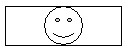 Продольное положение платформы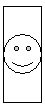 Поперечное положение платформыНа двух платформах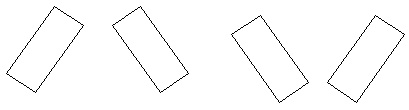 Исходные положения относительно степ-платформыПодходы к платформе могут выполняться в различных направлениях, что также значительно разнообразит хореографию данного вида аэробики.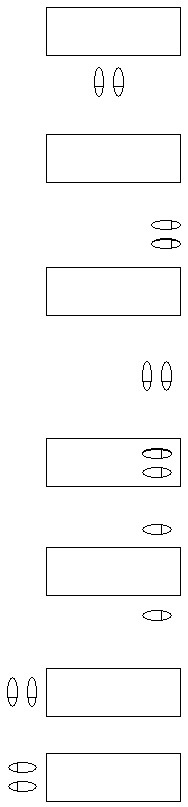 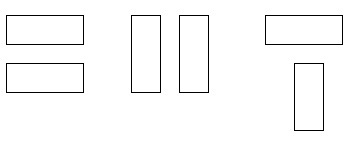 ПродольноПоперечноТ-положение      А-положение                                                            V-положение